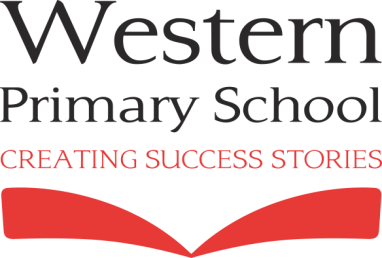 APPLICATION FOR PUPIL LEAVE OF ABSENCE FOR APPOINTMENTSName of Pupil(s): 		Class(es):		I request permission for my child to be absent from school for (reason):On (date): 	I will collect my child at (time): I will return my child after the appointment:	Yes / NoThis will affect lunchtime: 			Yes / NoIf yes, please state how: 	They have a:			Packed Lunch / School DinnerSignature of parent/carer:						    Date:Please type name in capitals___________________________________________________________________For school use onlyAuthorised by office: (signature): ………………………...…..   Date: ……………………Refer to Head Teacher? (signature): ………………...…..  Date:……………………                Arbor: 